«НАЗНАЧЕНИЕ И УСТРОЙСТВО КОМПЬЮТЕРА»Ф.И._______________________________________Класс______________________________________Задание №1: Соедини стрелками определение и понятие«НАЗНАЧЕНИЕ И УСТРОЙСТВО КОМПЬЮТЕРА»Ф.И._______________________________________Класс______________________________________Задание№1: Соедини стрелками определение и понятиеЗадание №2: расставь цифры, соответствующие устройствам персонального компьютера1.колонки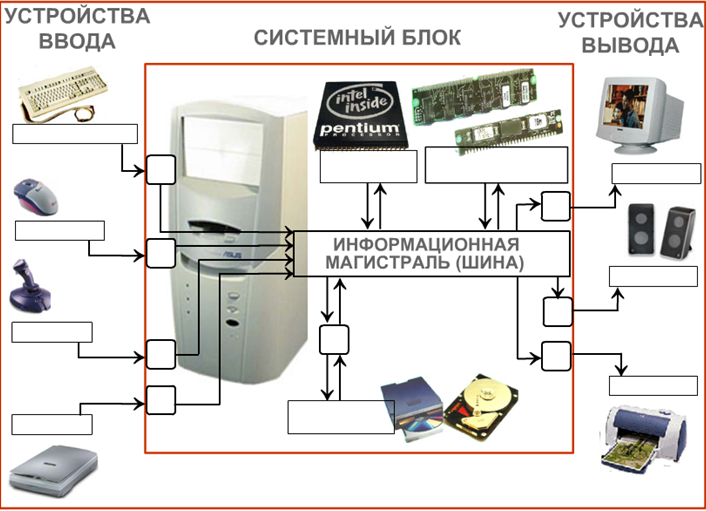 2.монитор3.мышь4.клавиатура5.джойстик6.принтер7.сканер8.микропроцессор9.внутренняя память (ОЗУ и ПЗУ)10.внешняя памятьКонтроллеры устройств: К
Задание №2: расставь цифры, соответствующие устройствам персонального компьютера1.колонки2.монитор3.мышь4.клавиатура5.джойстик6.принтер7.сканер8.микропроцессор9.внутренняя память (ОЗУ и ПЗУ)10.внешняя памятьКонтроллеры устройств: КОпределениеПонятиеИнформатика Байт, килобайт, мегабайт, гигабайтЯзык Универсальное техническое средство для работы с информациейФормы представления информацииНаука, изучающая законы и методы хранения, передачи и обработки информации с использованием компьютеровЕдиницы измерения информации Текст на естественном языке; графическая форма; символы формального языкаИнформационный объем текстаВся совокупность символов, используемых в некотором языке для представления информации.Алфавитный подходЗнаковый способ представления информации.Алфавит Сумма информационных весов всех символов, составляющих текстКомпьютер Способ измерения информации информационного объема текста, не связанного с его содержаниемОпределениеПонятие   1. Информатика Байт, килобайт, мегабайт, гигабайт2.Язык Универсальное техническое средство для работы с информацией3.Формы представления информацииНаука, изучающая законы и методы хранения, передачи и обработки информации с использованием компьютеров4.Единицы измерения информации Текст на естественном языке; графическая форма; символы формального языка5.Информационный объем текстаВся совокупность символов, используемых в некотором языке для представления информации.6.Алфавитный подходЗнаковый способ представления информации.7.Алфавит Сумма информационных весов всех символов, составляющих текст8.Компьютер Способ измерения информации информационного объема текста, не связанного с его содержанием